          《在线课堂》学习单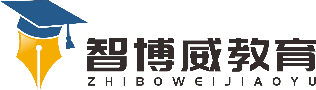 班级：                姓名：                 单元数学4年级上册第4单元课题《三位数乘两位数(因数的中间或末尾有0)》温故知新1、口算下面各题，并说说怎么计算比较简便。12×10　　23×10　　32×308×13　 　6×50 　　24×20自主攀登2、160×30＝____。算法1：口算得出的结果，先算16×3＝48，再在积的末尾添上两个0。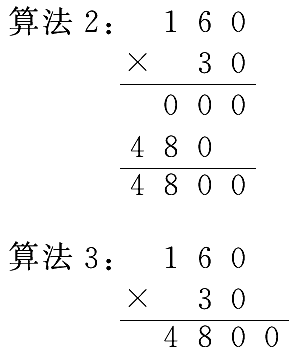 (1)提问：这道题与前面学习的有什么不同？(两个因数的末尾都有0)这道题怎样用简便的方法计算？计算时哪个竖式简便？稳中有升3、。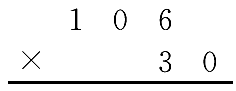 (3)提问：计算106×30时，既然中间的0与3相乘得0，那么这个过程可以不要吗？怎样写这一位上的积呢？说句心里话